Teacher feedback: Instrument Number Instrument Number Instrument Number Term  Term  Student NameHandout Date (Week Beginning)Handout Date (Week Beginning)Teacher NameTURNGAInterim Check DateInterim Check Date23/11/2021ClassSCI082NRough Draft   DateRough Draft   DateUnit Number/Name4. EnergyDue DateDue Date30/11/2021Assessment TechniqueTime/LengthAssessment ConditionsSeen/UnseenSeen/UnseenMaterials handed out prior to assessment?No Yes ConditionsSeen/UnseenMaterials handed out prior to assessment?No Yes Science Inquiry/65Differentiation:  If assessment conditions have been adjusted details are provided belowAcknowledgement of assessment responsibilityI understand the consequences of plagiarism/cheating and confirm this is my own work.I understand the consequences of plagiarism/cheating and confirm this is my own work.Student Signature:  	Date:  ………………………………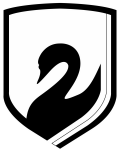 Maroochydore State High SchoolStandards Matrix for Year  	 ABCDEAScience Inquiry SkillsQuestioning and predictingIdentification and construction of questions and problems that can be investigated scientifically and the making of justified predictionsIdentification and construction of questions and problems that can be investigated scientifically and the making of plausible predictionsIdentification and construction of questions and problems that can be investigated scientifically Guided identification and guided construction of questions and problems for investigationDirected identification and directed construction of questions and problems for investigationScience Inquiry SkillsPlanning and conductingPlanning of investigations that:- Describe how to manage safety and ethical considerations- identify and describe how variables are changed, measured and controlledAccurate collection of reliable dataPlanning of investigations that:Describe the implications of safety and ethics considerations identify and describe how variables are changed, measured and controlledAccurate collection of dataPlanning of investigations that:Consider safety and ethics Identify variables to be changed, measured and controlledPartial planning of investigations that:Consider safety and ethics Identify variables to be changed, measured and controlledUse of provided investigations methods Identification of safety considerationsScience Inquiry SkillsProcessing and analysing data and informationFollowing of conventions to construct accurate representations of data to reveal and analyse patterns and trendsUse of these patterns and trends when explaining relationships to justify conclusionsFollowing of conventions to construct representations of data to reveal and analyse patterns and trends Use of these patterns and trends when describing relationships when justifying conclusionsConstruction of representations of data to reveal and analyse patterns and trends Use of these patterns and trends when justifying conclusionsPartial construction of representations of data to partially reveal patterns and trends Drawing of conclusionsPartial construction of representations of data Statements about dataScience Inquiry SkillsEvaluatingEvaluation of the quality of data to justify the explanation of how effective modifications to methods could improve the quality of their dataApplication of scientific knowledge and investigation findings to critically evaluate claims made by othersExplanation of how effective modifications to methods could improve the quality of their dataApplication of scientific knowledge and investigation findings to make informed evaluations of claims made by othersExplanation of how modifications to methods could improve the quality of their dataApplication of scientific knowledge and investigation findings to evaluate claims made by othersDescription of modifications to methodsDescription of claims made by othersStatements about:ModificationsClaimsScience Inquiry SkillsCommunicatingConcise and coherent use of appropriate language and accurate representations to communicate science ideas, methods and findings in a range of text typesCoherent use of appropriate language and accurate representations to communicate science ideas, methods and findings in a range of text typesUse of appropriate language and representations to communicate science ideas, methods and findings in a range of text typesUse of everyday language and representations to communicate science ideas, methods and findingsFragmented use of language and representations to communicate science ideas, methods and findingsScoreMax65A+≥ 61      A≥ 55    A-≥ 52 B+≥ 49      B≥ 46    B-≥ 42 C+≥ 39     C≥ 33   C-≥ 30 D+≥ 26    D≥ 19    D-≥ 16 E+≥ 13½       E≥ 6½       E-≥ 0TREBUCHET- An investigation into Energy EfficiencyTREBUCHET- An investigation into Energy EfficiencyTREBUCHET- An investigation into Energy EfficiencyRationaleThis part of the assignment has been done for you. Yaaaa!!Except the last sentence./1Research Question:Complete this question by naming the independent variable you will investigate (listed in rationale) and the range in which it will be varied..                       /2Rationale: A trebuchet is a siege engine that was invented in the Middle Ages, either to smash down masonry walls, or to throw projectiles over them. Large (5 metre high) trebuchets were capable of throwing projectiles with a mass of hundreds of kilograms. While such weapons were expensive to build they were invaluable in the 12th to 15th centuries for armies laying siege to heavily fortified castles. A simplified diagram of the trebuchet is shown in diagram 1.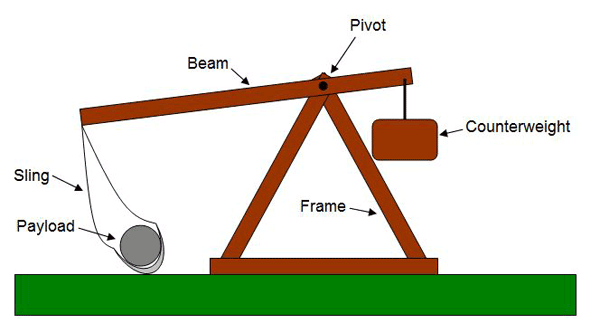 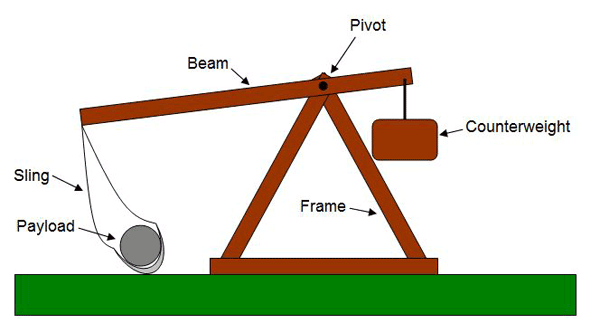 The trebuchet still represents an important physics problem that has affected human life day in and day out for thousands of years. For example, the motion of the trebuchet duplicates human throwing, chopping, digging, cultivating, and reaping motions. In the modern world, the movement of a trebuchet offers an excellent analogy for swing actions in sports such as baseball, golf and tennis.  These sports have millions of dollars invested in the pursuit of efficiency of action. Physicists using the analysis of trebuchet motion have made important contributions to the understanding of the physics of these sports and making the movement more energy efficient.The efficiency of the trebuchet can be measured by a comparison of the Gravitational Potential Energy (EGP) put into the trebuchet (as the counterweight falls), and the Kinetic Energy (EK) that comes out of the trebuchet (in the projectile when it is released). Determining the  EGP put in as the counter weight falls is calculated using the equation for Gravitational Potential Energy (EGP):Determining the EK of the projectile as it is released is done in two mathematical steps:Firstly, the velocity of the projectile when it is released is calculated by combining the horizontal velocity (d/t) with the vertical velocity (½x9.8xt), using the formula:Secondly, the Kinetic Energy (KE) is calculated from this velocity using the formula:The efficiency can then be calculated by directly comparing the EGP put into the trebuchet and the  EK which came out using the formula:There are three factors which can alter the output (EK) of a trebuchet. These are; the mass of the counterweight, the length of the string attaching the load, and the ratio of the length of the counterweight beam to the length of the load beam. This investigation will use a small trebuchet to investigate the effect of ____________________ on the efficiency of the trebuchet. Research Question: What effect does changing the _______________________________________ _______________________ have on the efficiency of a trebuchet.Rationale: A trebuchet is a siege engine that was invented in the Middle Ages, either to smash down masonry walls, or to throw projectiles over them. Large (5 metre high) trebuchets were capable of throwing projectiles with a mass of hundreds of kilograms. While such weapons were expensive to build they were invaluable in the 12th to 15th centuries for armies laying siege to heavily fortified castles. A simplified diagram of the trebuchet is shown in diagram 1.The trebuchet still represents an important physics problem that has affected human life day in and day out for thousands of years. For example, the motion of the trebuchet duplicates human throwing, chopping, digging, cultivating, and reaping motions. In the modern world, the movement of a trebuchet offers an excellent analogy for swing actions in sports such as baseball, golf and tennis.  These sports have millions of dollars invested in the pursuit of efficiency of action. Physicists using the analysis of trebuchet motion have made important contributions to the understanding of the physics of these sports and making the movement more energy efficient.The efficiency of the trebuchet can be measured by a comparison of the Gravitational Potential Energy (EGP) put into the trebuchet (as the counterweight falls), and the Kinetic Energy (EK) that comes out of the trebuchet (in the projectile when it is released). Determining the  EGP put in as the counter weight falls is calculated using the equation for Gravitational Potential Energy (EGP):Determining the EK of the projectile as it is released is done in two mathematical steps:Firstly, the velocity of the projectile when it is released is calculated by combining the horizontal velocity (d/t) with the vertical velocity (½x9.8xt), using the formula:Secondly, the Kinetic Energy (KE) is calculated from this velocity using the formula:The efficiency can then be calculated by directly comparing the EGP put into the trebuchet and the  EK which came out using the formula:There are three factors which can alter the output (EK) of a trebuchet. These are; the mass of the counterweight, the length of the string attaching the load, and the ratio of the length of the counterweight beam to the length of the load beam. This investigation will use a small trebuchet to investigate the effect of ____________________ on the efficiency of the trebuchet. Research Question: What effect does changing the _______________________________________ _______________________ have on the efficiency of a trebuchet.Hypothesis/PredictionTraditionally a hypothesis is only two sentences, but you need to write more than this here.  Make a prediction regarding the effect of increasing your independent variable on the efficiency of the trebuchet. Justify this  prediction using a logical argument and some of the prior knowledge of the trebuchet. Your prediction and justification does not need to be “right”, but it does need to be logical, and well argued. /4RISK ASSESSMENTDescribe the possible risks in the experiments by completing the table /3Risk assessment: Table 1 – Possible risks in the trebuchet Extended Experimental Investigation:Risk assessment: Table 1 – Possible risks in the trebuchet Extended Experimental Investigation:METHODOLOGYIn this section you do not have to provide a method, which is traditionally a list of steps.You do have to provide an explanation of the experimental idea behind your investigation (an experiment your investigation is based on) – this is the “previous investigation” and has been done for you.You also have to explain how the previous experiment has been modified to suit your investigation. /1/2Use the word “trend” here/3Use the word “uncertainty” here/2/1/2Identify the variables. Independent variable is the one that is changed deliberately. Dependent variable is the one that is measured.Controlled variables are those that must be kept the same all the time.                               /4Here you should clearly describe how each of your controlled variables was managed by the group so that these variables did not affect the result./4Methodology:Previous Investigation:The previous investigation was an experiment using a small catapult constructed out of wood and rubber bands and a plastic lid. An experiment was done to investigate the relationship between the distance the load arm of the catapult was pulled back, and the Kinetic Energy (EK) released when the load was propelled forward.Modifications:The appliance used in the investigation was changed from a catapult to a ________________.The independent variable was changed from the distance the load arm was pulled back, to _________________________________________________. The reason for this is _____________________________________________ ______________________________________________________________There were ________ variations of the independent variable, and these ranged from ______________ to _______________. This should be sufficient data to ____________________________________________________________________________________________________________________________________________________________________________There were _________ trials for each variation of the independent variable. This should be sufficient trials to ________________________________________________________________________________________________________________________________________________________________The distance the projectile travelled was measured from the centre of the trebuchet. It was measured with a tape measure, which created an uncertainty in each distance measurement of ______ metres. The time the projectile was in the air was measured with a stopwatch. While the stopwatch is very accurate, ___________________________________________________________________________________________________. For this reason, it was assumed the measurement of time would have an uncertainty of __________ seconds.Independent Variable:   ______________________________Dependent Variable:       ______________________________Controlled Variables: (at least 4) -     __________________________                                                           -     __________________________                                                           -     __________________________                                                           -     __________________________Description of how controlled variables were managed:Methodology:Previous Investigation:The previous investigation was an experiment using a small catapult constructed out of wood and rubber bands and a plastic lid. An experiment was done to investigate the relationship between the distance the load arm of the catapult was pulled back, and the Kinetic Energy (EK) released when the load was propelled forward.Modifications:The appliance used in the investigation was changed from a catapult to a ________________.The independent variable was changed from the distance the load arm was pulled back, to _________________________________________________. The reason for this is _____________________________________________ ______________________________________________________________There were ________ variations of the independent variable, and these ranged from ______________ to _______________. This should be sufficient data to ____________________________________________________________________________________________________________________________________________________________________________There were _________ trials for each variation of the independent variable. This should be sufficient trials to ________________________________________________________________________________________________________________________________________________________________The distance the projectile travelled was measured from the centre of the trebuchet. It was measured with a tape measure, which created an uncertainty in each distance measurement of ______ metres. The time the projectile was in the air was measured with a stopwatch. While the stopwatch is very accurate, ___________________________________________________________________________________________________. For this reason, it was assumed the measurement of time would have an uncertainty of __________ seconds.Independent Variable:   ______________________________Dependent Variable:       ______________________________Controlled Variables: (at least 4) -     __________________________                                                           -     __________________________                                                           -     __________________________                                                           -     __________________________Description of how controlled variables were managed:RESULTS Complete the measurements that will be needed for the experiment and the calculations.There are two other  variables of the trebuchet which you do not vary (see bulleted list earlier). List the values of these variables/4Use the table on the right to record the primary data. List your independent variable in the heading for the first columnThere is room for 7 variations of the independent variable you are investigating, although you do not have to complete this many variations./3Use the averages you calculated in table 2 (a) AND the formulas on page 4, to calculate and complete table 2(b).  /3Results:Mass of Projectile  = ______ g =    __________  kg  Distance the counterweight falls vertically = __________ cm  = __________ m _______________________________________ = __________ __________________________________________ = ______________ ___Table 2– Changing                                             to measure efficiency:Measured data – time and horizontal distance (with uncertainty)  Overall results – velocity, EGP, EK, and EfficiencyResults:Mass of Projectile  = ______ g =    __________  kg  Distance the counterweight falls vertically = __________ cm  = __________ m _______________________________________ = __________ __________________________________________ = ______________ ___Table 2– Changing                                             to measure efficiency:Measured data – time and horizontal distance (with uncertainty)  Overall results – velocity, EGP, EK, and EfficiencyHere you should show one example of each of the calculations. Choose a data set and list this at the top by stating the independent variable and the variation you are using for your example.Make sure you include a formula, correct substitution of values and answers with units./6Construct a scatter graph (crosses for each data point) of Efficiency versus your independent variable Choose your scale carefully to maximise the size of the graph.Draw the trend line where you think the “trend” or “pattern” of the points is. The trend line may be a straight line, or it may be a curve. If it is a curve draw it as a smooth curve. The trend line does not have to go through all, or even any of the points.                                 / 5Identifying trends, Patterns, and Relationships:There are two trends to discuss. First para discuss the most important trend, which is the efficiency. Identify the trend in efficiency and the independent variable increases. Go thru the four steps ( in the data book). 2nd para, identify the trend in the distance the projectile travelled as the independent variable increased. Only three steps as there is no need for a math relationship for this one.Both paras – remember to follow the four-step pattern – Check your data analysis book for a more detailed guide to what to write./3Identifying Uncertainty and Validity:Describe the amount of uncertainty and limitations in your results. Do uncertainty first in one paragraph, then  limitations in a second paragraph.Remember there are three ways to judge the uncertainty, so use as many of these ways as you can.  Limitations are harder to judge, but definitely identify at least one factor which limits your ability to interpret or use the data to make predictions. Also,  if you believe (and can justify) that the efficiency data is not accurate (there is error, not just uncertainty), this is a limitation. Check your data analysis book for a more detailed guide to what to write.            /3                                                Conclusion:Start with the most important decision (finding) you can make about your results. Sum it up in one short and simple topic sentence. Then justify/explain this sentence in the rest of the para. At the end of the para, explain the real-life implications of the finding.Repeat for any other decisions you make about the results.Check your data analysis book for a more detailed guide to what to write./3Evaluating Reliability and Validity:Do this in two parts – Reliability in the first para, and Validity in the second. For Reliability, rely heavily on the amount of uncertainty you identified. Use it to argue whether the investigations is reliable.For Validity, rely on the limitations you identified and any other additional factors you believe make the findings not valid to apply to real life.Check your data analysis book for a more detailed guide to what to write./3Improvements and extensions:Do this in two parts – Suggest improvements in the first para, and Extensions in the second. For Improvements, rely heavily on two things. First  - if the results are not reliable suggest things which would improve the reliability and/or accuracy in the experiment. Secondly - If you have decided that the validity is low, then also suggest ways to improve the validity.For Extensions you have to suggest what alternative investigation needs to be done. This is harder, and you have to think about this quite a bit.We did not do a lot of this in our data analysis book, so we will discuss this part a little in class./3Here you should show one example of each of the calculations. Choose a data set and list this at the top by stating the independent variable and the variation you are using for your example.Make sure you include a formula, correct substitution of values and answers with units./6Construct a scatter graph (crosses for each data point) of Efficiency versus your independent variable Choose your scale carefully to maximise the size of the graph.Draw the trend line where you think the “trend” or “pattern” of the points is. The trend line may be a straight line, or it may be a curve. If it is a curve draw it as a smooth curve. The trend line does not have to go through all, or even any of the points.                                 / 5Identifying trends, Patterns, and Relationships:There are two trends to discuss. First para discuss the most important trend, which is the efficiency. Identify the trend in efficiency and the independent variable increases. Go thru the four steps ( in the data book). 2nd para, identify the trend in the distance the projectile travelled as the independent variable increased. Only three steps as there is no need for a math relationship for this one.Both paras – remember to follow the four-step pattern – Check your data analysis book for a more detailed guide to what to write./3Identifying Uncertainty and Validity:Describe the amount of uncertainty and limitations in your results. Do uncertainty first in one paragraph, then  limitations in a second paragraph.Remember there are three ways to judge the uncertainty, so use as many of these ways as you can.  Limitations are harder to judge, but definitely identify at least one factor which limits your ability to interpret or use the data to make predictions. Also,  if you believe (and can justify) that the efficiency data is not accurate (there is error, not just uncertainty), this is a limitation. Check your data analysis book for a more detailed guide to what to write.            /3                                                Conclusion:Start with the most important decision (finding) you can make about your results. Sum it up in one short and simple topic sentence. Then justify/explain this sentence in the rest of the para. At the end of the para, explain the real-life implications of the finding.Repeat for any other decisions you make about the results.Check your data analysis book for a more detailed guide to what to write./3Evaluating Reliability and Validity:Do this in two parts – Reliability in the first para, and Validity in the second. For Reliability, rely heavily on the amount of uncertainty you identified. Use it to argue whether the investigations is reliable.For Validity, rely on the limitations you identified and any other additional factors you believe make the findings not valid to apply to real life.Check your data analysis book for a more detailed guide to what to write./3Improvements and extensions:Do this in two parts – Suggest improvements in the first para, and Extensions in the second. For Improvements, rely heavily on two things. First  - if the results are not reliable suggest things which would improve the reliability and/or accuracy in the experiment. Secondly - If you have decided that the validity is low, then also suggest ways to improve the validity.For Extensions you have to suggest what alternative investigation needs to be done. This is harder, and you have to think about this quite a bit.We did not do a lot of this in our data analysis book, so we will discuss this part a little in class./3Example calculations - for a ______________________ of _________ (value & units)Graph 1: ____________________and its effect on efficiency                                                           ____________________ (_____)Identifying trends, Patterns, and RelationshipsIdentifying Uncertainty and LimitationsConclusionEvaluating Reliability and ValidityImprovements and Extensions